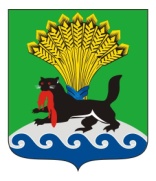 РОССИЙСКАЯ ФЕДЕРАЦИЯИРКУТСКАЯ ОБЛАСТЬИРКУТСКОЕ РАЙОННОЕ МУНИЦИПАЛЬНОЕ ОБРАЗОВАНИЕАДМИНИСТРАЦИЯПОСТАНОВЛЕНИЕ       от «21» июля  2016г.			                                                		        №242О признании утратившим силу постановления администрации Иркутского районного муниципального образования от 28 мая 2007 года №2436 «Об организации делопроизводства в Иркутском районном муниципальном образовании»В связи с утверждением распоряжения администрации Иркутского районного муниципального образования от 21 июля 2016 года №165« Об утверждении положения об администрации Иркутского районного муниципального образования», руководствуясь статьями 39, 45, 54 Устава Иркутского районного муниципального образования, администрация Иркутского районного муниципального образования ПОСТАНОВЛЯЕТ:1.Признать утратившими силу постановление администрации Иркутского районного муниципального образования  от 28 мая 2007 года №2436 «Об организации делопроизводства в Иркутском районном муниципальном образовании».2. Архивному отделу организационно-технического управления администрации района внести в оригинал постановления администрации Иркутского районного муниципального образования от 28 мая 2007 года №2436 информацию о признании правового акта утратившим силу.3. Опубликовать настоящее постановление в газете  «Ангарские огни», разместить на официальном сайте Иркутского районного муниципального образования.4. Контроль исполнения постановления возложить на заместителя Мэра района - руководителя аппарата.Мэр                                                                                                     Л.П.Фролов